    		 GANT BEACH CUP 15–16.8.2015	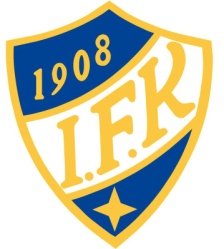 HF ÅIFK har nöjet att inbjuda Er till säsongens öppningsevenemang - beachhandbollsturneringen för juniorer på Ekvalla badstrand i ÅboTÄVLINGSOMRÅDETEkvalla badstrand ligger ute på ön Satava (ca. 10 km från Åbo centrum). Den vackra och lugna sandstranden utgör ett ypperligt underlag för beachhandis. Badvattnet på Ekvalla är rent och intill stranden ligger en stor parkeringsplats där lagen kan parkera sina bilar och bussar. På strandområdet finns en välutrustad kiosk, omklädningsrum och duschar.MATCHTID OCH TÄVLINGSREGLERMatchtiden är 2x10min och matcherna spelas på fullstor beachhandbollsplan (27x12m). De yngsta åldersklasserna spelar på en mindre plan. Maximalt 12 spelare per lag. Alla lag garanteras minst 4 matcher, vilka spelas  under en dag, antingen på lördag eller söndag. De yngsta serierna spelas vid behov som mixed lag.  Reglerna och annan aktuell information hittas på ÅIFKs hemsida (http://handboll.aifk.fi/startsidan/beach/)ÅLDERSKLASSER A-jun 96-98			B-jun 99-00C-jun 01			C-jun 02D-jun 03			D-jun 04E-jun 05			F-jun 06Minin 2007ANMÄLNINGARE-mail: gantbeachcup@gmail.com (lagets namn, åldersklass, kontaktperson samt kontaktuppgifter)Senast: 15.6.2015 OBS! Inga efteranmälningar tas emot.Högst 110 lag enligt anmälningsordning. Anmälningsavgift: 95 € / lag, faktura skickas i efterhandAnmälningsavgiften återbetalas inte, om avbokning sker efter den 15.6.2015PRISERPris till alla medaljlagenVÄLKOMMEN! 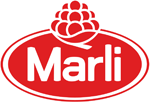 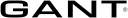 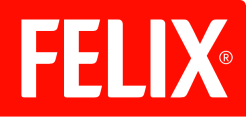     		 GANT BEACH CUP 15.– 16.8.2015	HF ÅIFK:lla on ilo kutsua Teidät kauden avaustapahtumaan – Junioreiden rantakäsipalloturnaukseen Turkuun, Ekvallan uimarannalleTURNAUSALUEEkvallan uimaranta sijaitsee Satavan saarella, n. 10 km Turun keskustasta. Kaunis ja rauhallinen hiekkaranta tarjoaa loistavat puitteet rantakäsikselle. Ekvallan uimavesi on puhdasta ja rannan vieressä on suuri paikoitusalue, jonne joukkueet voivat pysäköidä autonsa ja bussinsa. Rannalla on hyvin varustettu kioski, sekä pukuhuoneet ja suihkut pelaajien käyttöön.OTTELUAIKA JA KILPAILUSÄÄNNÖTOtteluaika on 2x10min ja ottelut pelataan täysimittaisella rantakäsipallokentällä (27x12m). Nuorimmat ikäryhmät pelaavat pienemmällä kentällä. Enintään 12 pelaajaa/joukkue. Kaikille joukkueille taataan ainakin 4 ottelua, jotka pelataan yhden päivän aikana, joko lauantaina tai sunnuntaina. Nuorimmat sarjat voidaan myös pelata sekajoukkuein - tytöt ja pojat yhdessä. Tarkemmat säännöt ja muuta infoa löytyy ÅIFK:n kotisivuilta (http://handboll.aifk.fi/startsidan/beach/)Ikäluokat A-jun 96-98			B-jun 99-00C-jun 01			C-jun 02D-jun 03			D-jun 04E-jun 05			F-jun 06Minit 2007ILMOITTAUTUMISETE-mail: gantbeachcup@gmail.com (joukkueen nimi, ikäluokka, yhteyshenkilö sekä yhteystiedot)Viimeistään 15.6.2015 HUOM! jälki-ilmoittautuneita ei oteta mukaan.Korkeintaan 110 joukkuetta ilmoittautumisjärjestyksessä.Osallistumismaksu 95€ / joukkue, lasku lähetetään jälkikäteenOsallistumismaksua ei palauteta, mikäli peruutus tehdään 15.6. jälkeenPALKINNOTPalkinto kaikille mitalijoukkueilleTERVETULOA!